Kostenlose Checkliste: 
Datenschutz im Home-Office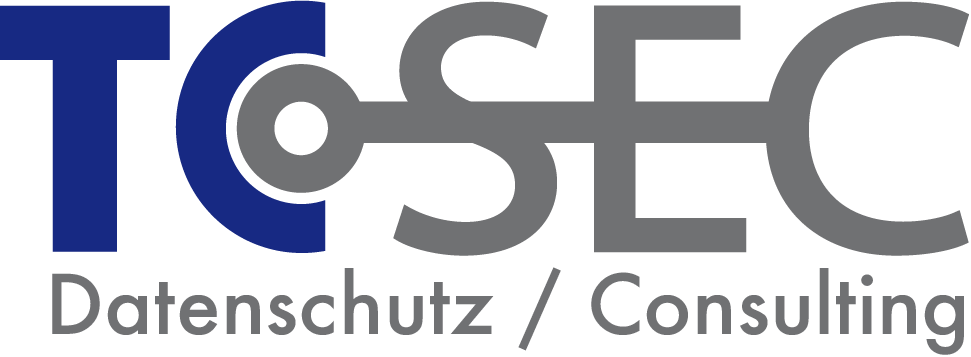 Bei diesem Dokument handelt es sich um eine kostenlose Vorlage bzw. Checkliste der TC-SEC GmbH zu den Themenbereichen Datenschutz und Datensicherheit. Sie können dieses Dokument an die Bedürfnisse in Ihrem Unternehmen anpassen, speichern und ausdrucken. Bitte haben Sie Verständnis dafür, dass die TC-SEC keinerlei Haftung für etwaige Fehler übernimmt. Bei Fragen oder Problemen helfen wir Ihnen gerne weiter!Ihr Team der TC-SEC GmbHTelefon: 	+49 (0)2162-91 97 9-0
E-Mail: 		datenschutz@tcsec.de
Web: 		https://www.tcsec.de Checkliste für die Wahrung des Datenschutzes im Home-OfficeBereichMaßnahmeInhalt1. Organisation der InformationssicherheitErstellung einer Sicherheitsrichtlinie bzw. Regelungen für die mobile IT-Nutzung und TelearbeitKommunikationsarten (E-Mail, Internet, Fax, Mobiltelefon)Datenklassifizierung: Welche Daten dürfen wie das Unternehmen verlassen?Sicherheitsanforderungen festlegen (z. B. Regelungen zu Datensicherung, Virenschutz, Firewall, Verschlüsselungsoption (in jedem Fall bei sensiblen Daten)Wege der Datenübermittlung oder des Zugriffs: VPN, E-Mail, mobile Datenträger (USB), AusdruckeVernichtung Papier und elektronische Datenträgerggf. Regelungen zu FernwartungAushändigung der Richtlinie an betroffene MitarbeiterErstellung eines Sicherheitskonzepts für Tele- bzw. HeimarbeitBenennung von SicherheitszielenSchutzbedarf der bearbeiteten Informationen und diesbezüglichen Risiken2. PersonalsicherheitEinweisung der Tele- / HeimarbeiterEinweisung der Telearbeiter Mitarbeiterschulungen, Sensibilisierungen z. B. zum Umgang mit ausgedruckten Dokumenten3. Asset ManagementDokumentation der Ausgabe und Rücknahme von unternehmenseigener IT (z. B. Laptop, Drucker) an und von dem jeweiligen MitarbeiterGgf. Vereinbarung eines Zutrittsrechts zum Heimarbeitsplatz zur Durchführung von Kontrollen und Zugriff auf Dokumente4. ZugriffskontrolleIdentifizierungs- und AuthentisierungsmechanismusProtokollierungAuthentisierungenZugriffeVeränderungenAdministratortätigkeitenFehlerAdministrationsrechteRegelungen und Kontrolle Einschränkung der Benutzerumgebung für den Mitarbeiter5. KryptogrammeVerschlüsselungMobile Endgeräte Mobile Datenträger E-Mails6. Physische und UmgebungssicherheitArbeitsplatz-SicherungsmaßnahmenWer ist zutrittsberechtigt?Welche Sicherungsmaßnahmen gibt es?Clean-Desk-PolicyGedruckte Dokumente vor Einsicht Unbefugter schützenBildschirmEinstellung passwortgeschützter automatischer Bildschirmschoner7. BetriebssicherheitUpdatesInstalliert und aktuellVirenschutzInstalliert und aktuellFirewallAktiviertBootschutzAktivierung empfehlenswertDatensicherungRegelungen und Kontrolle8. KommunikationssicherheitTrennung von DatenTrennung privater Daten von unternehmenseigenen Daten9. ComplianceBeauftragung von Freien MitarbeiternGgf. Abschluss eines Auftragsverarbeitungs-Vertrages